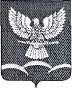 АДМИНИСТРАЦИЯ НОВОТИТАРОВСКОГОСЕЛЬСКОГО ПОСЕЛЕНИЯ ДИНСКОГО РАЙОНАПОСТАНОВЛЕНИЕот 14.10.2015                                                                                                   № 935станица НовотитаровскаяО повышении минимальных окладов (должностныхокладов), ставок заработной платы работниковбюджетных учреждений Новотитаровскогосельского поселения, перешедших на отраслевые системы оплаты труда	В соответствии с Решением Совета Новотитаровского сельского поселения от 27.05.2015 № 41-09/03 «О внесении изменений в решение Совета Новотитаровского сельского поселения Динского района от 17 декабря 2014 года № 13-03/13 «О бюджете Новотитаровского сельского поселения Динского района на 2015 год» п о с т а н о в л я ю:Повысить с 1 октября 2015 года на 5,5 процента размеры минимальных окладов (должностных окладов), ставок заработной платы работников муниципальных бюджетных учреждений Новотитаровского сельского поселения, использующих отраслевые системы оплаты труда, за исключением отдельных категорий работников, оплата труда которым повышена с 1 октября 2015 года в соответствии с Указом Президента Российской федерации от 7 мая 2012 года № 597 «О мероприятиях по реализации государственной социальной политики».Начальнику финансово-экономического отдела (Кожевникова) настоящее постановление разместить на официальном сайте Новотитаровского сельского поселения www.novotitarovskay.info.Контроль за выполнением настоящего постановления оставляю за собой.Постановление вступает в силу со дня его официального опубликования и распространяется на правоотношения с 01.10.2015.Исполняющий обязанностиглавы Новотитаровского сельского поселения							   Г. Н. Черныш